§1603-107.  Upkeep of the condominium(a)  Except to the extent provided by the declaration, subsection (b), or section 1603‑113, subsection (h), the association is responsible for maintenance, repair and replacement of the common elements, and each unit owner is responsible for maintenance, repair and replacement of his unit. Each unit owner shall afford to the association and the other unit owners, and to their agents or employees, access through his unit reasonably necessary for those purposes. If damage is inflicted on the common elements or any unit through which access is taken, the unit owner responsible for the damage, or the association if it is responsible, is liable for the prompt repair thereof.  [PL 1981, c. 699 (NEW).](b)  In addition to the liability which a declarant has under this Act as a unit owner, the declarant alone is liable for all expenses in connection with real estate subject to development rights.  No other unit owner and no other portion of the condominium is subject to a claim for payment of those expenses.  Unless the declaration provides otherwise, any income or proceeds from real estate subject to development rights inures to the declarant.  [PL 1981, c. 699 (NEW).]SECTION HISTORYPL 1981, c. 699 (NEW). The State of Maine claims a copyright in its codified statutes. If you intend to republish this material, we require that you include the following disclaimer in your publication:All copyrights and other rights to statutory text are reserved by the State of Maine. The text included in this publication reflects changes made through the First Regular and First Special Session of the 131st Maine Legislature and is current through November 1. 2023
                    . The text is subject to change without notice. It is a version that has not been officially certified by the Secretary of State. Refer to the Maine Revised Statutes Annotated and supplements for certified text.
                The Office of the Revisor of Statutes also requests that you send us one copy of any statutory publication you may produce. Our goal is not to restrict publishing activity, but to keep track of who is publishing what, to identify any needless duplication and to preserve the State's copyright rights.PLEASE NOTE: The Revisor's Office cannot perform research for or provide legal advice or interpretation of Maine law to the public. If you need legal assistance, please contact a qualified attorney.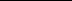 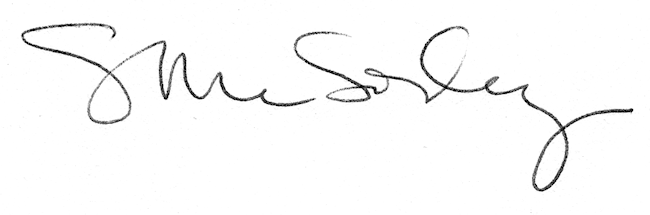 